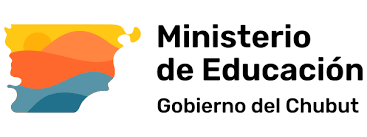 Dirección General de Educación SuperiorInstituto Superior de Formación Docente N° 803Puerto MadrynP R O G R A M A   2024Carrera:Espacio curricular                                                         Equipo DocenteFUNDAMENTACIÓN "La lectura y la escritura no se pueden desarrollar sino a través de su propia realización, es decir, a través de su uso continuo en situaciones que tengan sentido para quienes recurren a ellas(..) La lectura y la escritura se convirtieron en medios a través de los cuales nos descubríamos como lectores y escritores, como docentes, como seres humanos." María Eugenia DuboisEscribir y leer en el Nivel Superior parecen ser prácticas que nuestras/os estudiantes debieran traer consigo desde la escuela secundaria, pero como profesora de Nivel Superior y de Nivel Medio, puedo observar dificultades frente a estas habilidades. También el Curso introductorio para ingresantes del año 2023 nos demostró la necesidad de trabajar en ellas. Considero que es una problemática que se viene presentando a lo largo de estos últimos años. Que nuestras/os estudiantes puedan comprender y estudiar un texto, resolver consignas o escribir un texto académico, resultan ser capacidades poco desarrolladas desde hace tiempo. Lejos de ser una apreciación personal, en diálogo con Brailovsky Daniel y Menchón Ángela1, nos traen el mismo escenario: “Los estudiantes escriben mal, no logran salirse de sus modismos del lenguaje oral, no saben citar la bibliografía, ¡escriben barbaridades en los exámenes! ¿Es necesario darles un documento con las normas APA para que citen bien? Estas quejas habituales de los docentes en las carreras de la formación invitan a darle a la cuestión de la escritura en el nivel superior una atención especial.”En un principio, creo necesario pensar en este espacio, el de taller, para abordar la lectura, la oralidad y la escritura como procesos; atendiendo las complejidades que suscitan de los mismos, pensando en las trayectorias que traen los/as sujetos, recuperando las escrituras y las lecturas que los/as constituyen, pensando, y proponiendo una enseñanza situada2. El Diseño Curricular del Profesorado de Historia3 justamente expresa como finalidad formativa: “Esta unidad curricular tiene la finalidad de que el/la estudiante logre un acercamiento a los discursos académicos a los cuales accede en la educación superior; a partir de un trabajo intenso con los procesos de lectura, comprensión y escritura, como así también con los distintos formatos vinculados a la oralidad”. Con respecto al trabajo con la escritura Marta Marín4 nos dice:"...escribir no es una actividad motriz, es una actividad intelectual. Como tal, involucra toda una serie de reflexiones y de decisiones cognitivas del que está escribiendo", pero para que mis estudiantes puedan tomar decisiones, primero será necesario darles posibilidades de acceso al conocimiento, por eso, como mencioné, brindaré actividades de escritura desde un modelo procesual (en la actividad de escribir un texto se ponen en juego momentos cognitivos que llevan a diferentes etapas), acompañadas con intervenciones sistematizadas sobre los niveles de análisis implicados en la escritura (normativo, pragmático, gramatical, semántico, textual), que vayan surgiendo de las dificultades del grupo clase. Es decir, será un trabajo procesual y a su vez sistemático del aprendizaje de la escritura, teniendo como finalidad el desarrollo de habilidades cognitivas, que lleguen a ser escritoras/es maduras/os, término que propone Maite Alvarado5 para aquellos sujetos que cuentan con: "la habilidad para construir una representación retórica de la tarea, que tome en cuenta los datos de la situación comunicativa y las repeticiones discursivas o genéricas, y la habilidad para adecuar el texto a esa representación".  Pero además, escribir es: “… lejos de ser una actividad mental individual o una mera “destreza” que se aprende de una vez y para siempre, está tramada íntimamente con los diversos contextos en los que tiene lugar, con las concepciones, actitudes y significados que las personas le dan al acto de escribir.(…) Quiero decir que la escena nos está pidiendo otra mirada sobre la escritura, que pueda considerar las representaciones, actitudes y formas culturales involucradas en el acto de escribir en un contexto específico como la escuela.” (Frugoni, S.6). Siguiendo al autor, considero importante, al momento de proponer instancias de trabajo en un contexto específico como es el académico, tener en cuenta las identidades culturales que conviven en un aula, respetando las formas de hablar de cada sujeto, como las relaciones con los textos que cada uno/a trae. En síntesis, la escritura será trabajada bajo dos concepciones, como práctica socio-cultural, y como proceso."Toda palabra es ideología, y todo uso del lenguaje está relacionado con el cambio ideológico." (Voloshinov, V.7) Por medio del lenguaje el ser se expresa, se define, se para frente al mundo. Es por eso que me voy a detener en dos capacidades, destrezas o macrohabilidades que requerirán mucha atención y trabajo en este espacio: Hablar (producción oral) y Escuchar (comprensión oral). Años tras años, al ingresar a las aulas escucho a los/as estudiantes del ISFD 803 expresar que tienen miedos o inseguridades ante exámenes orales, participar en clases, o bien no logran captar toda la información en una clase expositiva; buscando respuestas, al preguntarles sobre sus trayectorias escolares, dicen que no les han enseñado a exponer un tema o a tomar apuntes en una clase, pero sí se les pidió que expongan en una feria de ciencias, lean en un acto, o realicen una actividad después de una explicación oral. Daniel Cassany8 nos clarifica la situación explicando: “En general, alumnos y maestros no solemos tener en cuenta la habilidad de escuchar en la clase. Seguramente no discutimos su importancia, pero en la práctica no le dedicamos una atención especial. Se supone que los alumnos ya saben escuchar y que vale más que apliquemos nuestros esfuerzos en otras direcciones: lectura, escritura, gramática, etc. (…)No obstante, resulta bastante habitual tener que repetir las instrucciones de un ejercicio más de cuatro y cinco veces para conseguir que se comprendan, que un chico no pueda resolver un problema de cálculo porque no comprende la formulación oral, o que una chica tenga dificultades para seguir las explicaciones sobre el contenido de una asignatura. Y no hablemos ya de niveles de comprensión más refinados, como el captar la ironía, el sarcasmo, las ambigüedades o los dobles sentidos de un discurso, que se escapan a la mayoría de alumnos, incluso en los niveles más avanzados. Es a partir de estos detalles que los maestros nos reafirmamos en el convencimiento de que los alumnos tienen carencias importantes de comprensión que incluso les impiden desarrollarse en otras materias (…) Todo esto nos lleva a darnos cuenta de la gran paradoja que representa la comprensión oral en la escuela. Es una de las habilidades que los alumnos practican más a menudo, es uno de los procedimientos instrumentales más relevantes para conseguir otros aprendizajes, pero no se trabaja de forma específica y decidida.” En cuanto a la producción oral suma: “La vida actual exige un nivel de comunicación oral tan alto como de redacción escrita. Una persona que no pueda expresarse de manera coherente y clara, y con una mínima corrección, no sólo limita su trabajo profesional y sus aptitudes personales, sino que corre el riesgo de hacer el ridículo en más de una ocasión (…) El desarrollo de la expresión requiere práctica y ejercitación, y se consolida con la experiencia y la continuidad.”Por lo tanto, trabajar la oralidad, que adquieran destrezas al momento de hablar y escuchar, no sólo permitirá que las/os estudiantes puedan enfrentarse a situaciones como tales, sino también a posicionarse como futuras/os Profesoras/res de Historia en un aula, y como sujetos en la sociedad.Por último, con respecto a la lectura, Louise Rosenblatt9 nos hace pensar: "El significado no reside ya hecho en el texto o en el lector, sino que sucede durante la transacción entre el lector y texto", considero que para que suceda esa transacción, en el momento de encuentro con el texto, en ese ida y vuelta, los sujetos deben poder anticipar, manejar vocabulario, establecer relaciones entre conceptos, reponer información mediante inferencias, individualizar las secuencias de cada texto, procesar la estructura sintáctica, establecer lazos de cohesión textual, reconocer la jerarquía del texto; en definitiva, los sujetos deben poder comprender un texto, al respecto Miguel Sanchez10 nos dice: "comprender un texto implica entrar o penetrar en su significado". Propongo trabajar con diversas estrategias de comprensión, y poniendo especial atención al trabajo con las diferentes técnicas de estudio. A estudiar se aprende. Mi compromiso será brindarles todas las herramientas y acompañarlos/as durante la cursada, en palabras de Paulo Freire11: "Una de las tareas más hermosas y gratificantes que tenemos por delante como profesores y profesoras es ayudar a los educandos a construir la inteligibilidad de las cosas, ayudarlos a aprender a comprender y a comunicar esa comprensión a los otros."Brailovsky D. y Menchón Á., (2014) Estrategias de escritura en la formación. La experiencia de enseñar escribiendo Noveduc.Díaz Barriga Arceo, F. (2003) “Cognición situada y estrategias para el aprendizaje significativo”. Revista electrónica de investigación educativa, 5 (2). México, Universidad Nacional Autónoma de México.Diseño Curricular del Profesorado de Historia, (2019) Provincia del Chubut, Dirección General de Educación Superior.Marín, M. (2008) Lingüística y enseñanza de la lengua., Aique Educación.Alvarado, M. (2003) "La resolución de problemas" En revista Propuesta Educativa N26, Argentina FLACSO. Frugoni, S. (2006) “La enseñanza de la escritura en la escuela”. En: Imaginación y escritura. Del Zorzal. Voloshinov, V. (2009) El Marxismo y la filosofía del lenguaje. Ediciones Godot.Cassany D. Luna M. Sanz G. (2003), Enseñar Lengua. Editorial Grao. Rosenblatt, L.(1938) La Literatura como exploración. México FCE.Sanchez, M.(1995) Los textos expositivos. Estrategias para mejorar su comprensión. Santillana. Freire, P.(2004) El grito manso. Si XXI editores. OBJETIVOS GENERALES Y ESPECÍFICOSObjetivos GeneralesQue los/as estudiantes logren:Desarrollar capacidades y conocimientos básicos para transitar los años de la formación y como futuros docentes, en relación a la escritura, la oralidad y la lectura.Objetivos específicosQue los/as estudiantes logren:Mejorar la comprensión lectora de textos académicos, por medio la lectura interactiva como puente hacia la autonomía.Mejorar la comprensión oral, poniendo en práctica las microhabilidades que el proceso conlleva. Distinguir que técnica de estudio utilizar, y cómo hacerlo, en función del tipo de texto.Comprender que la escritura, la lectura  y la oralidad son procesos, y como tal se deben tener en cuenta cada momento.Ampliar las formas de decir, propias del Nivel Superior, en relación con el conocimiento; enriqueciendo intercambios orales en el contexto de una actividad social.Seleccionar y utilizar herramientas que brindan las nuevas tecnologías, entendiendo a la educación digital como un derecho.Recuperar y revalorizar sus formas de expresión, en relación a sus lenguas maternas, culturas e identidades. EJE DE CONTENIDOSLos contenidos están pensados como respuestas a preguntas que surgen al abordar la escritura, la lectura y la oralidad.Eje IESCRITURA¿Sobre qué escribir? ¿Para qué y quienes escribimos? ¿Qué tener en cuanta antes de comenzar a escribir? ¿Cómo escribir con autenticidad y a la vez utilizar un vocabulario apropiado? ¿Qué corregir en cada etapa de escritura? ¿Cómo introducir otras voces?El proceso de escritura. La comunicación escrita. Estrategias de escritura. El estatuto de la escritura como práctica social. Teorías sobre procesos de composición textual.Géneros discursivos. Especies y formatos propios del discurso académico. Ensayos, monografías, informes, abstracts, el parcial escrito. Manejo del léxico específico de las diferentes disciplinas. Las marcas de la polifonía enunciativa: notas, citas, fuentes y referencias; recurso a la autoridad. El artículo de opinión. El texto de divulgación científica.Eje IIORALIDAD¿Qué tener en cuenta a la hora de preparar una presentación oral? ¿Cuáles y cómo son los diferentes formatos orales? ¿Cómo se logra el desarrollo de la oralidad respetando la lengua materna? ¿Cómo tomar apuntes en una clase? ¿Cómo incluir de forma correcta el uso de las herramientas que brindan las TIC?Oratoria. Características del discurso oral. Prácticas discursivas orales: de persona a persona: entrevista. Debate. Mesa redonda. Coloquio. De persona a audiencia: conferencia. Charla. Clase. Ponencia. La exposición y el examen oral. Habilidades del discurso oral: lenguaje eficaz. Comunicación asertiva. Comprensión oral: escucha activa. Elementos no verbales de la oralidad del discurso: elementos proxémicos y paraverbales.Las TIC: apoyos visuales de las producciones orales o escritas, y entornos de aprendizaje virtuales (Blog, Web, Classrom, Voqui). El uso de Internet como material de apoyo: buscadores, páginas, modos de citar estas fuentes.Aportes de la Sociolingüística y la Pragmática a la enseñanza de la lengua. Prácticas reflexivas del lenguaje: en situaciones de comprensión y producción oral. Aportes de la Glotopolítica. Articulación entre la oralidad y la escritura en la producción del conocimiento.Eje IIILECTURA¿Cómo abordar la lectura para garantizar no sólo la comprensión del texto sino también la apropiación de los saberes? ¿Cómo distinguir que técnica de estudio utilizar en función del texto?La lectura y comprensión de los textos académicos en la educación superior. La lectura como proceso cognitivo, comunicativo y/o práctica social. Estrategias de lectura: Hipotetización de lectura, contraste o cotejo, reformulación. El papel de la inferencia. El resumen, mapas conceptuales, Toma de notas, fichas bibliográficas. Jerarquización de la información.Tipos de textos según la estructura y la secuencia. Secuencia narrativa, descriptiva, expositiva – explicativa y argumentativa. Los tipos de textos de mayor circulación social. Superestructuras y formatos textuales. Nuevas textualidades: la lectura y la escritura como prácticas en transformación y diálogo con los nuevos lenguajes. EVALUACIÓNDesde este espacio se considera a la evaluación también como una instancia de aprendizaje. Aunque el resultado final es importante, ya que deberán acreditar con una determinada nota, la evaluación será procesual y problematizadora. En cada etapa, desde la evaluación docente, la autoevaluación y la co-evaluación, los/as estudiantes podrán preguntarse ¿Qué aprendí? ¿Qué necesito mejorar? ¿Cuál son mis dificultades y mis fortalezas?Cada consigan de trabajo siempre estará acompañada con sus criterios de evaluación, y se respetarán los tiempos de entrega acordados en un contrato didáctico con los/as estudiantes. Por último, para que la evaluación sea real deben evaluarse a todos los participantes, por eso, al finalizar la cursada les pediré una evaluación con el formato PNI (Positivo, Negativo; Interesante) sobre mi desenvolvimiento y la propuesta de enseñanza.Condiciones para la acreditaciónEstudiantes regulares:Asistencia: 70% para regularizar, 80% para promocionar.Evaluación: Para tener derecho a examen final, se debe aprobar con 4 o más un parcial y un parcial de integración. Para promocionar sin examen final, los mismos trabajos deberán calificar con 7 o más.Estudiantes en condición de “libres”: Podrán presentarse a rendir quienes hayan elaborado un trabajo que aborde los grandes ejes temáticos. Este trabajo deberá tener un seguimiento tutorial previo y ser presentado por lo menos quince (15) días antes de la mesa de examen. BIBLIOGRAFÍAPara los/as estudiantes:*Abusamra V., et al,(2011) Leer para Comprender. Desarrollo de la comprensión de textos. Editorial: Paidós. *Arnoux, E. N., Di Stefano, M., Pereira C. (2002) La lectura y la escritura en la universidad. Eudeba. *Bourdieu, P. (2001), “¿Qué significa hablar?” En Economía de los intercambios lingüísticos. Akal.*Carlino P. (2006), Escribir, leer y aprender en la universidad. Una introducción a la alfabetización académica. Fondo de cultura económica. *Cassany, D. et al (1994), Enseñar Lengua. Editorial GRAÓ.*Cortés M. (coordinadora), (2006) Prácticas de lectura y escritura. Apoyo al último año del nivel medio/polimodal para la articulación con el nivel superior. Sociedad, Ciencia y Cultura Contemporánea. Ministerio de Educación Ciencia y Tecnología. Presidencia de la Nación.*Gros, B. (2004) De cómo la tecnología no logra integrarse en la escuela a menos que...cambie la escuela. Jornada. *Gros, B. (2004) El aprendizaje colaborativo a través de la red, límites y posibilidades. Universidad de Barcelona.*INFoD, (2023) Oralidad y escritura académica: los caminos de una ponencia. Ministerio de Educación Argentina. *Marín, M.(2008), Lingüística y enseñanza de la lengua., Aique Educación.*Narvaja de Arnoux, E. (2011) La lectura y la escritura en la universidad. Eudeba*Normas APA. https://normas-apa.org/wp-content/uploads/Guia-Normas-APA-7ma-edicion.pdf*Pimienta Pietro J. H. (2012), Estrategias de enseñanza-aprendizaje. Pearson.*Riestra Dora, Prácticas de lectura y escritura. Programa de Ingreso de la Universidad Nacional de Río Negro, Libros del Zorzal.*Sánchez, C. (24 de enero de 2020). Citas APA. Normas APA (7ma edición). https://normas-apa.org/citas/   *Tylbor, F. (2014), Estrategias para estudiar., Novedades Educativas.